DEUTSCHE GÜTEGEMEINSCHAFT MÖBEL E.V.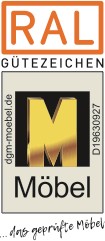 Presse-Informationburgbad AG zum vierten Mal „Klimaneutraler Möbelhersteller“Fürth/Schmallenberg. Die Deutsche Gütegemeinschaft Möbel (DGM) hat das Unternehmen burgbad jetzt als „Klimaneutraler Möbelhersteller“ rezertifiziert. Dafür musste der international erfolgreiche Hersteller von Möbeln und Raum- konzepten für das Bad mit Stammsitz in Schmallenberg-Bad Fredeburg seine CO2-Emissionen aus dem Jahr 2019 berechnen und mit dem Kauf von Klima- schutz-Zertifikaten ablösen. Das gelang ihm gemeinsam mit der oberbayeri- schen Klimaschutzberatung „Fokus Zukunft“.Als erster Badmöbelhersteller hatte sich burgbad schon 2016 dem DGM-Klimapakt angeschlossen und war als „Klimaneutraler Möbelhersteller“ direkt auf dessen höchs- te Stufe gesprungen. Während die erste Stufe des Klimapakts auf die Bilanzierung und Reduzierung von CO2-Emissionen abzielt, müssen Unternehmen auf Stufe zwei die Emissionen der unternehmerischen Kernprozesse und auf Stufe drei schließlich alle unternehmerischen CO2-Emissionen durch den Erwerb hochwertiger Klima- schutz-Zertifikate kompensieren. Ein Zertifikat entspricht dabei einer Tonne CO2. Die Zertifikate kommen beispielsweise Biomasse- oder Biostromprojekten an weltweit verschiedenen Orten zugute.„Der Klimawandel ist eine globale Herausforderung für jeden Einzelnen. Als Möbelin- dustrie möchten wir gemeinsam Verantwortung übernehmen und haben daher 2016 den Klimapakt gegründet. Mit seinem großen Engagement hilft burgbad nicht nur unserer Initiative, sondern nachhaltig auch allen Menschen und der Umwelt“, sagt DGM-Geschäftsführer Jochen Winning, der burgbad jetzt das vierte Jahr in Folge mit dem Label „Klimaneutraler Möbelhersteller“ auszeichnete. „Das Label belegt das Verantwortungsbewusstsein für unser Klima auch gegenüber Endverbrauchern beimMöbelkauf, die so leichter erkennen, welche Unternehmen sich tatkräftig für die Zu- kunft unseres Planeten einsetzen“, schließt Winning. DGM/FTWeitere Informationen gibt es unter www.dgm-moebel.de.Bild: Das Label „Klimaneutraler Möbelhersteller“ von burgbad. Grafik: DGM9. April 2020